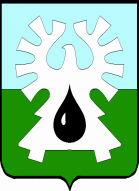 МУНИЦИПАЛЬНОЕ ОБРАЗОВАНИЕ ГОРОД УРАЙХанты-Мансийский автономный округ-ЮграАдминистрация ГОРОДА УРАЙ628285, микрорайон 2, дом 60,  г.Урай,                                                      телефон 2-23-28,2-06-97Ханты-Мансийский автономный округ-Югра,                                        факс(34676) 2-23-44                                 Тюменская область                                                                       	    E-mail:  adm@uray.ru                                                                                                                                            Пояснительная запискак проекту постановления «Об утверждении порядка предоставления субсидии на реализацию полномочий в сфере жилищно-коммунального комплекса по капитальному ремонту (с заменой) систем газораспределения, теплоснабжения, водоснабжения и водоотведения, в том числе с применением композитных материалов»Проект постановления администрации города Урай «Об утверждении порядка предоставления субсидии на реализацию полномочий в сфере жилищно-коммунального комплекса по капитальному ремонту (с заменой) систем газораспределения, теплоснабжения, водоснабжения и водоотведения, в том числе с применением композитных материалов» разработан с учетом положений Постановления Правительства Российской Федерации от 06.09.2016 №887 «Об общих требованиях к нормативным правовым актам, муниципальным правовым актам, регулирующим предоставление субсидий юридическим лицам (за исключением субсидий государственным (муниципальным) учреждениям), индивидуальным предпринимателям, а также физическим лицам - производителям товаров, работ, услуг» и положениями приложения 5 государственной программе Ханты-Мансийского автономного округа - Югры «Развитие жилищно-коммунального комплекса и повышение энергетической эффективности в Ханты-Мансийском автономном округе - Югре на 2018 - 2025 годы и на период до 2030 года», утвержденной Постановлением Правительства Ханты-Мансийского автономного округа - Югры от 09.10.2013 № 423-п (в ред. от 08.12.2017 №495-п) с целью обеспечения бесперебойной работы в осенне-зимний период систем газораспределения, теплоснабжения, водоснабжения и водоотведения, в том числе с применением композитных материалов.Проект учитывает нормы Федерального закона от 28.12.2017 №434-ФЗ «О внесении изменений в Бюджетный кодекс Российской Федерации и статью 6 Федерального закона «О внесении изменений в Бюджетный кодекс Российской Федерации и отдельные законодательные акты Российской Федерации и установлении особенностей исполнения федерального бюджета в 2018 году». Во исполнение постановления администрации города Урай от 21.04.2017 №1042 «Об утверждении порядка проведения администрацией города Урай оценки регулирующего воздействия проектов муниципальных нормативных правовых актов, экспертизы и оценки фактического воздействия муниципальных нормативных правовых актов, затрагивающих вопросы осуществления предпринимательской и инвестиционной деятельности» проект постановления подлежит проведению процедуры  оценки регулирующего воздействия проектов муниципальных нормативных правовых актов администрации города Урай.Проект постановления администрации города Урай регулирует предоставление субсидий юридическим лицам (за исключением субсидий государственным (муниципальным) учреждениям), индивидуальным предпринимателям, а также физическим лицам - производителям товаров, работ, услуг,  в части проведения работ по капитальному ремонту (с заменой) систем газораспределения, теплоснабжения, водоснабжения и водоотведения, в том числе с применением композитных материалов.Субсидия предоставляется при условии соответствия  следующим требованиям:1) отсутствие неисполненной обязанности по уплате налогов, сборов, страховых взносов, пеней, штрафов, процентов, подлежащих уплате в соответствии с законодательством Российской Федерации о налогах и сборах;2) отсутствие просроченной задолженности по возврату в бюджет городского округа город Урай субсидий, бюджетных инвестиций, предоставленных в том числе в соответствии с иными правовыми актами, и иной просроченной задолженности перед бюджетом городского округа город Урай;3)  организация не находится в процессе реорганизации, ликвидации, банкротства, не прекратила деятельность;4) организация не является иностранными юридическим лицом, а также не относится к российским юридическим лицам, в уставном (складочном) капитале которых доля участия иностранных юридических лиц, местом регистрации которых является государство или территория, включенные в утверждаемый Министерством финансов Российской Федерации перечень государств и территорий, предоставляющих льготный налоговый режим налогообложения и (или) не предусматривающих раскрытия и предоставления информации при проведении финансовых операций (офшорные зоны) в отношении таких юридических лиц, в совокупности превышает 50 процентов;5)  организация не получала средства из бюджетов Ханты-Мансийского автономного округа - Югры, городского округа город Урай, из которых планируется предоставление субсидии в соответствии с настоящим Порядком, на основании иных нормативных правовых актов или муниципальных правовых актов на вышеуказанные цели.Предлагаемый проект разработан в интересах юридических лиц (за исключением субсидий государственным (муниципальным) учреждениям), индивидуальных предпринимателей, а также физических лиц - производителей товаров, работ, услуг -  эксплуатирующих организаций жилищно-коммунального комплекса, перечень выполняемых работ которых определен Планом мероприятий по капитальному ремонту (с заменой) систем газораспределения, теплоснабжения, водоснабжения и водоотведения, в том числе с применением композитных материалов муниципального образования город Урай, согласованным заместителем главы города Урай, курирующим вопросы жилищно-коммунального хозяйства и утвержденным главой города Урай. Последствиями недофинансирования капитального ремонта инженерных сетей может стать рост аварий и инцидентов на них, а также рост количества убыточных организаций коммунального хозяйства.Принятие проекта постановления не потребует расходов, связанных с необходимостью соблюдать вышеперечисленные требования по соблюдению законодательства и средств местного бюджета.Заместитель главы города Урай                                                                               И.А. Козлов